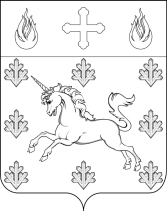 СОВЕТ ДЕПУТАТОВ ПОСЕЛЕНИЯ СОСЕНСКОЕ РЕШЕНИЕ19 марта 2020 года №38/2О внесении изменений в Решение Совета депутатов поселения Сосенское от 19 января 2017 года № 64/1 «Об участии депутатов Совета депутатов поселения Сосенское в работе комиссий, осуществляющих открытие работ и приемку оказанных услуг и (или) выполненных работ по капитальному ремонту общего имущества в многоквартирных домах, проведение которого обеспечивает Фонд капитального ремонта многоквартирных домов города Москвы»В соответствии с Постановлением Правительства Москвы от 25 февраля 2016 года № 57-ПП «Об утверждении Порядка реализации органами местного самоуправления внутригородских муниципальных образований в городе Москве отдельного полномочия города Москвы по участию в работе комиссий, осуществляющих открытие работ и приемку оказанных услуг и (или) выполненных работ по капитальному ремонту общего имущества в многоквартирных домах», Решением Совета депутатов поселения Сосенское от 21 декабря 2017 года № 81/9 «Об утверждении Регламента реализации отдельных полномочий города Москвы в сфере организации и проведения капитального ремонта общего имущества в многоквартирных домах в рамках реализации региональной программы капитального ремонта общего имущества в многоквартирных домах на территории города Москвы»,Совет депутатов поселения Сосенское решил:Внести изменения в Решение Совета депутатов поселения Сосенское Решение Совета депутатов поселения Сосенское от 19 января 2017 года № 64/1 «Об участии депутатов Совета депутатов поселения Сосенское в работе комиссий, осуществляющих открытие работ и приемку оказанных услуг и (или) выполненных работ по капитальному ремонту общего имущества в многоквартирных домах, проведение которого обеспечивает Фонд капитального ремонта многоквартирных домов города Москвы» изложив приложение к Решению в новой редакции (приложение).   Направить заверенную копию настоящего Решения в Департамент капитального ремонта города Москвы и Фонд капитального ремонта многоквартирных домов города Москвы в течение 3 рабочих дней со дня принятия настоящего Решения.Опубликовать настоящее Решение в газете «Сосенские вести» и разместить на официальном сайте органов местного самоуправления поселения Сосенское в информационно-телекоммуникационной сети «Интернет».Настоящее Решение вступает в силу со дня его принятия.Контроль за исполнением настоящего Решения возложить на главу поселения Сосенское Бармашева К.О. Глава поселения Сосенское                                                           К.О. БармашеваПриложениек Решению Совета депутатовпоселения Сосенскоеот 19.03.2020 г. №37/2Депутаты Совета депутатов поселения Сосенское, уполномоченные для участия в работе комиссий, осуществляющих открытие работ и приемку оказанных услуг и (или) выполненных работ по капитальному ремонту общего имущества в многоквартирных домах, проведение которого обеспечивает Фонд капитального ремонта многоквартирных домов города Москвы№ п/пАдрес многоквартирного домаИзбирательный округФ.И.О. депутата(основной состав)Ф.И.О.  депутата(резервный состав)1Поселение Сосенское, поселок Коммунарка, д.101Долбешкина Т.А.Долженков В.М.2Поселение Сосенское, поселок Коммунарка, д.233Семашко П.П.Островская Е.А.3Поселение Сосенское, поселок Коммунарка, д.243Семашко П.П.Островская Е.А.4Поселение Сосенское, поселок Коммунарка, д.253Семашко П.П.Островская Е.А.5Поселение Сосенское, поселок Коммунарка, д.51Долженков В.М.Долбешкина Т.А.6Поселение Сосенское, поселок Коммунарка, д.91Черепанова Н.В.Долженков В.М.7Поселение Сосенское, поселок Газопровод, д.12/1Гущина И.Е.Черепанова Н.В.